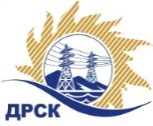 Акционерное Общество«Дальневосточная распределительная сетевая  компания»ПРОТОКОЛ № 321/УКС-РЗакупочной комиссии по рассмотрению заявок по открытому запросу предложений на право заключения договора: Мероприятия по строительству и реконструкции электрических сетей для технологического присоединения потребителей (в том числе ПИР) на территории СРЭС для нужд филиала ХЭС закупка № 98.1 раздел 2.1.1.  ГКПЗ 2018ПРИСУТСТВОВАЛИ:  члены постоянно действующей Закупочной комиссии АО «ДРСК»  1-го уровня.ВОПРОСЫ, ВЫНОСИМЫЕ НА РАССМОТРЕНИЕ ЗАКУПОЧНОЙ КОМИССИИ: О  рассмотрении результатов оценки заявок Участников.О признании заявок соответствующими условиям Документации о закупке.О предварительной ранжировке заявок.О проведении переторжкиВОПРОС 1.  О рассмотрении результатов оценки заявок УчастниковРЕШИЛИ:Признать объем полученной информации достаточным для принятия решения.Утвердить цены, полученные на процедуре вскрытия конвертов с заявками участников запроса предложений.ВОПРОС №2. О признании заявок соответствующими условиям Документации о закупкеРЕШИЛИ:Признать заявки ООО «ЭК «Энерготранс» г. Москва, ул. Водников, 2, ООО «НаноЭлектроМонтаж» г. Москва, Ленинский пр-т, 82/2,  ООО «Амур-ЭП» г. Хабаровск, пр-т 60 лет Октября, 14, ООО «Компания Новая Энергия» г. Новосибирск, ул. Чаплыгина, 93 соответствующими условиям Документации о закупке и принять их к дальнейшему рассмотрению.ВОПРОС № 3.  О предварительной ранжировке заявокРЕШИЛИ:Утвердить предварительную ранжировку заявок Участников:ВОПРОС № 4.  О проведении переторжкиРЕШИЛИ:Провести переторжку. Допустить к участию в переторжке предложения следующих участников: ООО «ЭК «Энерготранс» г. Москва, ул. Водников, 2, ООО «НаноЭлектроМонтаж» г. Москва, Ленинский пр-т, 82/2,  ООО «Амур-ЭП» г. Хабаровск, пр-т 60 лет Октября, 14, ООО «Компания Новая Энергия» г. Новосибирск, ул. Чаплыгина, 93.  Определить форму переторжки: заочная. Процедура переторжки будет проводиться в соответствии с Регламентом Торговой площадки Системы https://rushydro.roseltorg.ru.Переторжка проводиться по средней арифметической стоимости видов работ (согласно п. 9.1. приложения 4 Документации о закупке – Порядок оценки и сопоставления заявок)Назначить переторжку на 09.04.2018 в 15:00 час. (Амурского времени).Место проведения переторжки: Единая электронная торговая площадка (АО «ЕЭТП»), по адресу в сети «Интернет»: https://rushydro.roseltorg.ruКоврижкина Е.Ю.Тел. 397208г. Благовещенск«06» апреля 2018№Наименование участника и его адресПредмет и общая цена заявки на участие в закупке1ООО «ЭК «Энерготранс»»г. Москва, ул. Водников, 2Общая стоимость договора 19 500  000,00  рублей без учета НДС (23 010 000,00 руб. с учетом НДС). В том числе суммарная стоимость за единицу: 10 947 162,91  руб. без учета НДС (12 917 652,23  руб. с учетом НДС). 2ООО «НаноЭлектроМонтаж»г. Москва, Ленинский пр-т, 82/2Общая стоимость договора 19 500  000,00  рублей без учета НДС (23 010 000,00   руб. с учетом НДС). В том числе суммарная стоимость за единицу: 10 988 781,04  руб. без учета НДС (12 966 761,63 руб. с учетом НДС). 3ООО «Амур-ЭП»г. Хабаровск, пр-т 60 лет Октября, 14Общая стоимость договора 19 500  000,00  рублей без учета НДС (23 010 000,00   руб. с учетом НДС). В том числе суммарная стоимость за единицу: 11 363 692,36  руб. без учета НДС (13 409 157,08  руб. с учетом НДС). 4ООО «Компания Новая Энергия»г. Новосибирск, ул. Чаплыгина, 93Общая стоимость договора 19 500  000,00  рублей без учета НДС (23 010 000,00   руб. с учетом НДС). В том числе суммарная стоимость за единицу: 11 082 917,36  руб. без учета НДС (13 077 842,58 руб. с учетом НДС). Место в предварительной ранжировкеНаименование участника и его адресСуммарная стоимость единичных расценок предлагаемых работ без НДС, руб.Балл предпочтительностиПрименение приоритета в соответствии с 925-ПП 1 местоООО «ЭК «Энерготранс»»г. Москва, ул. Водников, 210 947 162,91 5,00Нет2 местоООО «НаноЭлектроМонтаж»г. Москва, Ленинский пр-т, 82/210 988 781,04 4,98Нет3 местоООО «Компания Новая Энергия»г. Новосибирск, ул. Чаплыгина, 9311 082 917,36 4,94Нет4 местоООО «Амур-ЭП»г. Хабаровск, пр-т 60 лет Октября, 1411 363 692,36 4,84НетСекретарь Закупочной комиссии  1 уровня АО «ДРСК»____________________М.Г. Елисеева